Поступление налогов и сборов в местные бюджеты Ивановской областиза январь-май 2019 года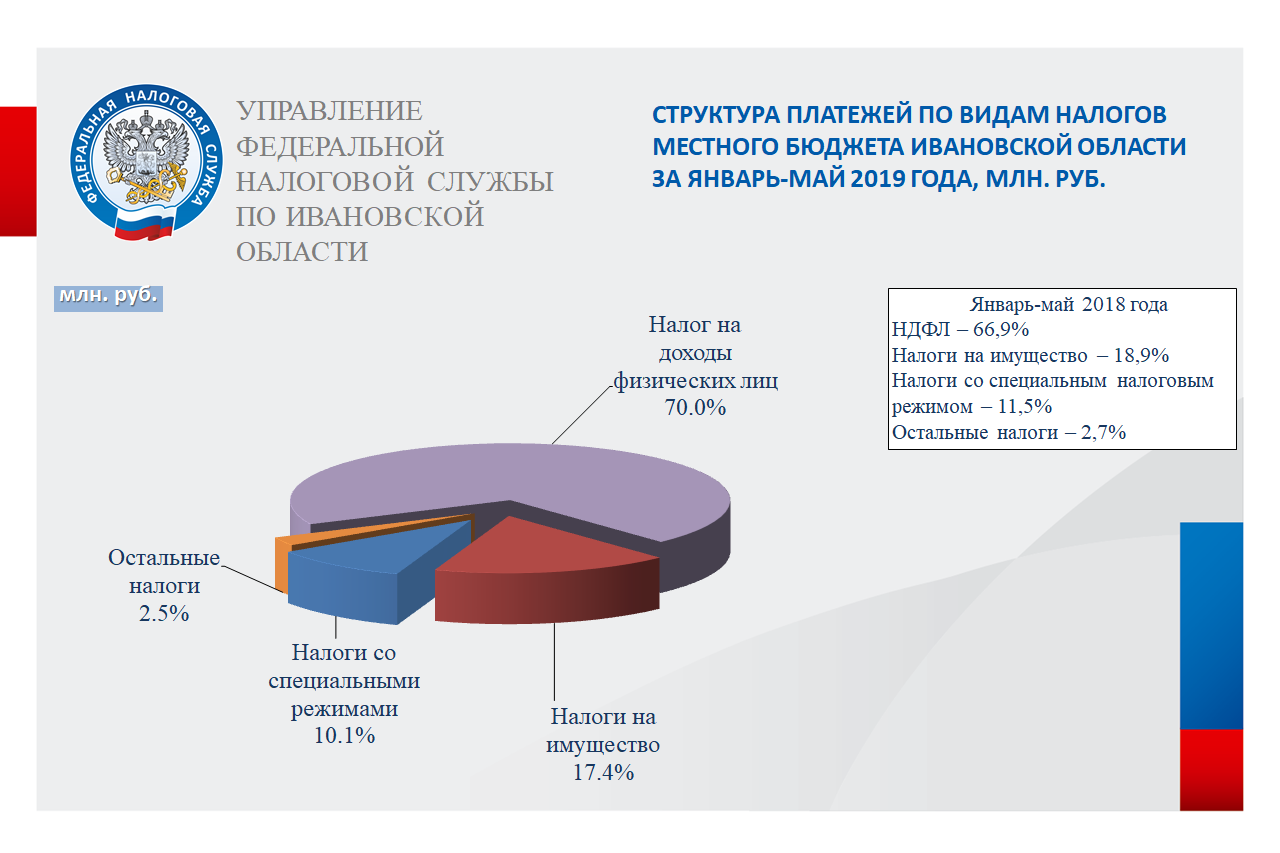 